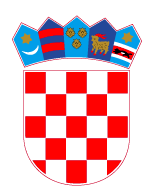 REPUBLIKA HRVATSKAISTARSKA ŽUPANIJAOPĆINA LUPOGLAVJedinstveni upravni odjelKLASA: UP/I-112-01/20-01/01URBROJ: 2163/07-03-01-20-1Lupoglav, 11. rujna 2020. Temeljem odredbe članka 17. i članka 19. Zakona o službenicima i namještenicima u lokalnoj i područnoj (regionalnoj) samoupravi („Narodne novine", broj 86/08., 61/11., 04/18. i 112/19.), članka 45. i članka 46. Statuta Općine Lupoglav („Službene novine Grada Pazina“,  broj 18/09., 3/13. i 14/18.), te članka 5. stavka 2. i članka 15. Pravilnika o unutarnjem redu Jedinstvenog upravnog odjela Općine Lupoglav („Službene novine Grada Pazina“, broj 1/17.), Jedinstveni upravni odjel Općine Lupoglav, dana 11. rujna 2020. godine, objavljujeNATJEČAJza prijem u radni odnos na neodređeno vrijeme na radno mjestoADMINISTRATIVNOG REFERENTA ZA OPĆE POSLOVEU JEDINSTVENOM UPRAVNOM ODJELU OPĆINE LUPOGLAV1 izvršitelj / izvršiteljica  na puno radno vrijeme u trajanju od 40 (četrdeset) sati tjednouz obvezni probni rad u trajanju od tri mjesecaPosebni uvjeti:srednja stručna sprema - upravne, birotehničke, ekonomske struke, gimnazijskog usmjerenja ili druge društvene struke,najmanje jedna (1) godina radnog iskustva na odgovarajućim poslovima,položen državni stručni ispit,poznavanje rada na računalu.Osim navedenih posebnih uvjeta, kandidati/kandidatkinje moraju ispunjavati i opće uvjete za prijam u službu utvrđene člankom 12. Zakona o službenicima i namještenicima u lokalnoj i područnoj (regionalnoj) samoupravi (punoljetnost, hrvatsko državljanstvo, zdravstvena sposobnost za obavljanje poslova radnog mjesta na koje se osoba prima), a za njihov prijam u službu ne smiju postojati zapreke iz članka 15. i 16. istog Zakona.Na natječaj se mogu javiti osobe oba spola.Natjecati se mogu i kandidati/kandidatkinje koji nemaju položen državni stručni ispit, uz obvezu da ispit polože u roku od godine dana od dana prijema u radni odnos.Ako kandidat/kandidatkinja ostvaruje pravo na prednost pri zapošljavanju prema posebnom zakonu, dužan/dužna je u prijavi na natječaj pozvati se na to pravo i ima prednost u odnosu na ostale kandidate/kandidatkinje samo pod jednakim uvjetima.Za kandidate/kandidatkinje prijavljene na natječaj koji ispunjavaju formalne uvjete natječaja, provest će se prethodna provjera znanja i sposobnosti putem pisanog testiranja i intervjua.Ako kandidat/kandidatkinja ne pristupi testiranju i/ili intervjuu, smatrat će se da je povukao/povukla prijavu na natječaj.Na web-stranici Općine Lupoglav: www.lupoglav.hr, objavit će se opis poslova i podaci o plaći radnog mjesta koje se popunjava, način i vrijeme obavljanja prethodne provjere znanja i sposobnosti kandidata/kandidatkinja, područja provjere te pravni i drugi izvori za pripremanje kandidata/kandidatkinja za tu provjeru.Na istoj web-stranici te na oglasnoj ploči Općine Lupoglav, objavit će se vrijeme održavanja prethodne provjere znanja i sposobnosti kandidata/kandidatkinja, najmanje 5 dana prije održavanja provjere.Kandidati / kandidatkinje obvezni su uz prijavu priložiti:životopis,izvornik ili presliku svjedodžbe kojom se potvrđuje ispunjavanje uvjeta stupnja obrazovanja (stručne spreme) i struke određene ovim natječajem,dokaz o hrvatskom državljanstvu (preslika osobne iskaznice),potvrdu o stažu evidentiranom u bazi podataka Hrvatskog zavoda za mirovinsko osiguranje,dokaz o traženom radnom iskustvu od najmanje jedne (1) godine na odgovarajućim poslovima (potvrda dosadašnjih poslodavaca o vrsti poslova i trajanju radnog odnosa, preslika ugovora o radu, rješenja i sl. iz kojih mora biti vidljivo ostvareno radno iskustvo u trajanju od najmanje jedne (1) godine na poslovima tražene struke i razine obrazovanja),ukoliko kandidati/kandidatkinje imaju položen državni stručni ispit, dužni su dostaviti dokaz o položenom državnom stručnom ispitu (preslika uvjerenja odnosno svjedodžbe),uvjerenje da se protiv kandidata/kandidatkinje ne vodi istražni ili kazneni postupak (ne starije od 3 mjeseca).Pisane prijave na natječaj, vlastoručno potpisane od strane podnositelja prijave, s navedenom kontakt adresom i telefonskim brojem te s dokazima o ispunjavanju uvjeta, u zatvorenoj omotnici podnose se u roku od 8 dana od dana objave natječaja u Narodnim novinama, zaključno s 19. rujna 2020. godine, na adresu: Općina Lupoglav, Lupoglav 17, 52426 Lupoglav, s naznakom „Natječaj za prijem u radni odnos na radno mjesto Administrativnog referenta za opće poslove“.Uvjerenje o zdravstvenoj sposobnosti dostavlja izabrani kandidat po obavijesti o izboru, a prije donošenja rješenja o prijemu u službu.Osoba koja ne podnese pravodobnu i/ili urednu prijavu ili za koju se utvrdi da ne ispunjava formalne uvjete iz natječaja, neće se smatrati kandidatom/kandidatkinjom prijavljenim na javni natječaj. Urednom prijavom smatra se prijava koja sadrži sve podatke i priloge navedene u natječaju.Nakon raspisanog natječaja ne mora se izabrati kandidata, ali se u tom slučaju donosi Odluka o poništenju, kao i u slučaju da se na natječaj ne prijavi niti jedan kandidat.O rezultatima natječaja kandidati/kandidatkinje bit će obaviješteni u zakonskom roku.OPĆINA LUPOGLAVJedinstveni upravni odjel PročelnicaLorena Žakić,v.r.